Встреча с представителями БКС и колледжа «Болашақ»22 января в рамках проекта «Час семьи» специалисты отдела образования провели онлайн встречу с будущими выпускниками и их родителями на странице Инстаграм с представителями БКС и колледжа «Болашақ». На данной встрече заместители директора рассказали о специальностях, о стипендии, о возможности проживания в общежитии. Учащиеся и родители задавали волнующие их вопросы в чат и получали полные развернутые ответы.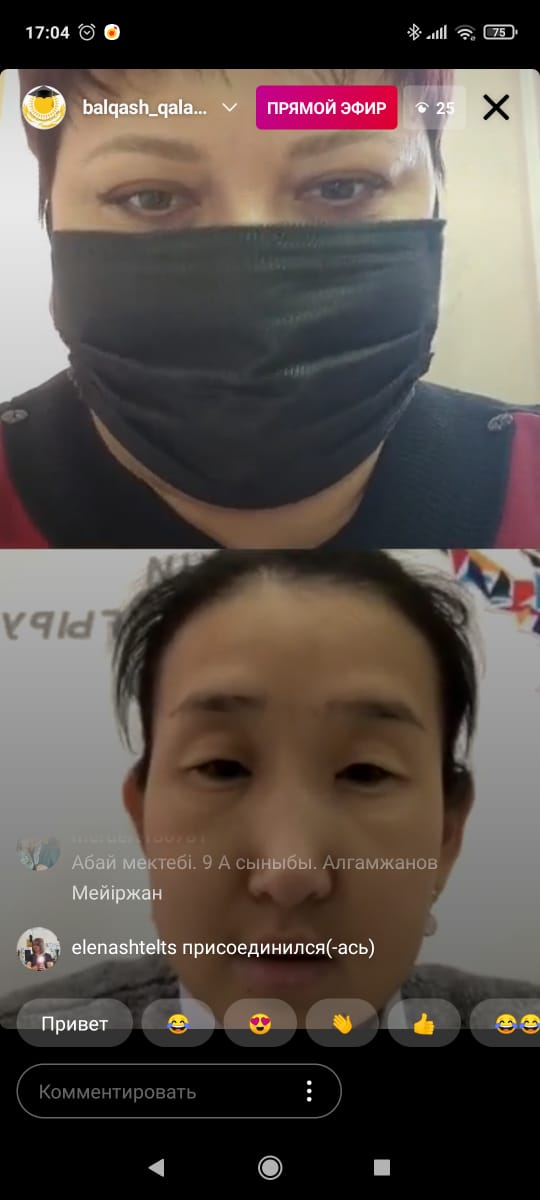 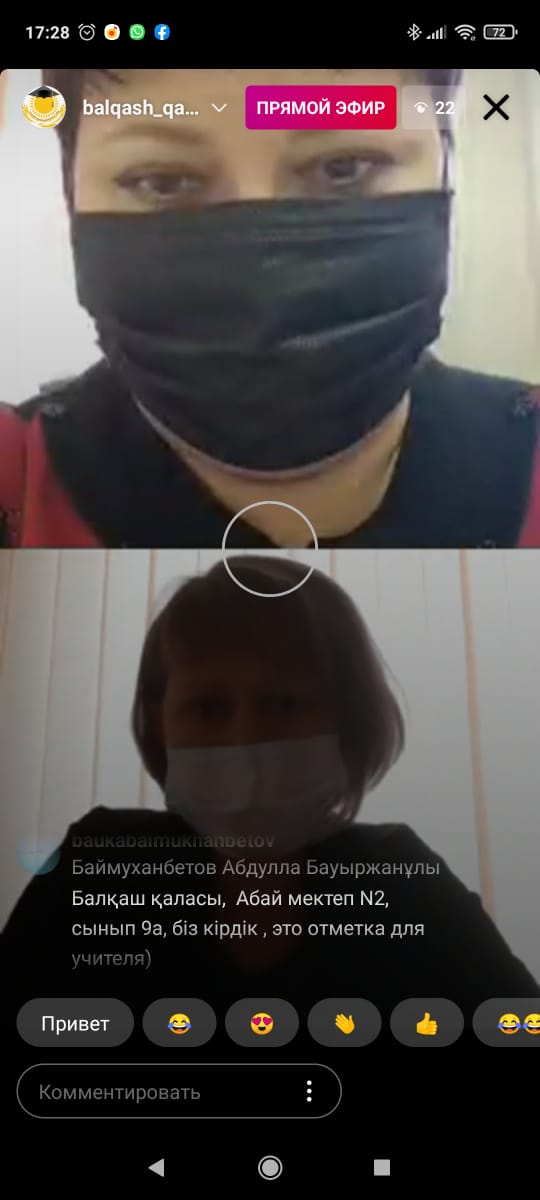 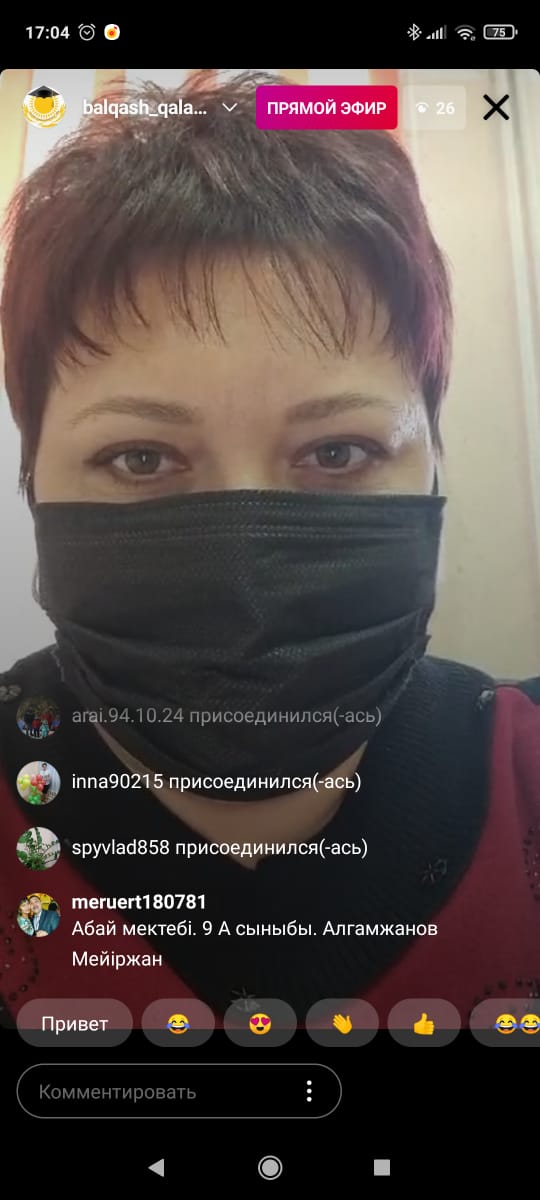 